17.11 wtorek – zajęcia w ramach PPPWitam Konrad na dzisiejszych zajęciach :)Dzisiaj ćwiczenia kształtujące umiejętności społeczne.Przesyłam zdjęcia, na których znajdują się różne osoby,wydarzenia,sytuacje, które uczą nas w jaki sposób należy się zachować, co powiedzieć, jak odczytać komunikaty,gesty, relacje, spotkania towarzyskie...Chciałabym, abyś razem z Mamą,którą pozdrawiam, pooglądał, poopowiadał,poczytał pytania,propozycje odpowiedzi,wypowiedzi. Proszę, aby Konrad w miarę możliwości włączał się ,tak jak potrafi ,w omawiane sytuacje, które są obecne w jego życiu oraz je rozumiał.Jeśli czas i zdrowie pozwoli, proszę wkleić na kartkę 10 różnych obrazków, z różnych dziedzin życia,które Konrad samodzielnie nazywa, wywskazuje i rozumie – pozdrawiam serdecznie:) 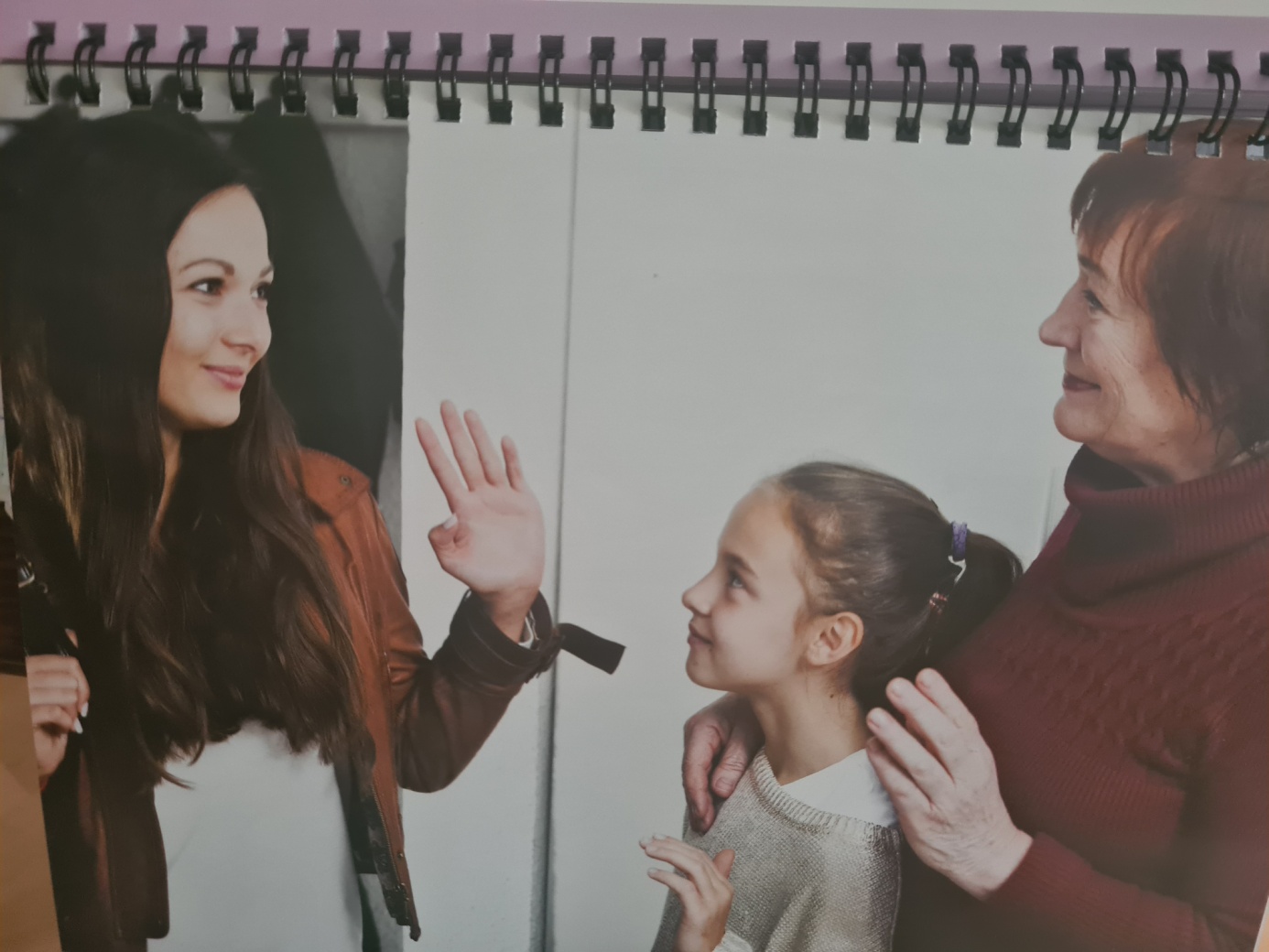 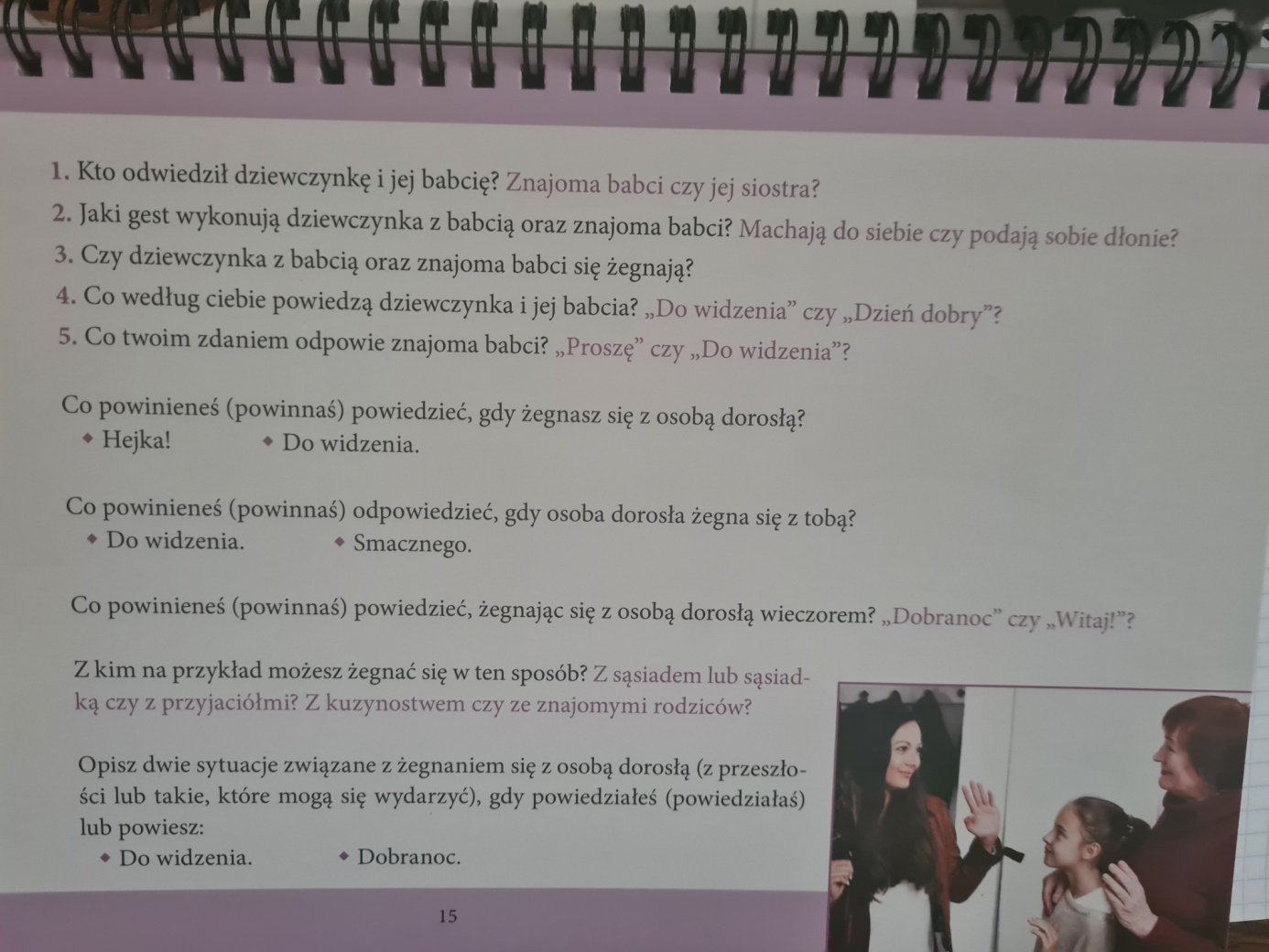 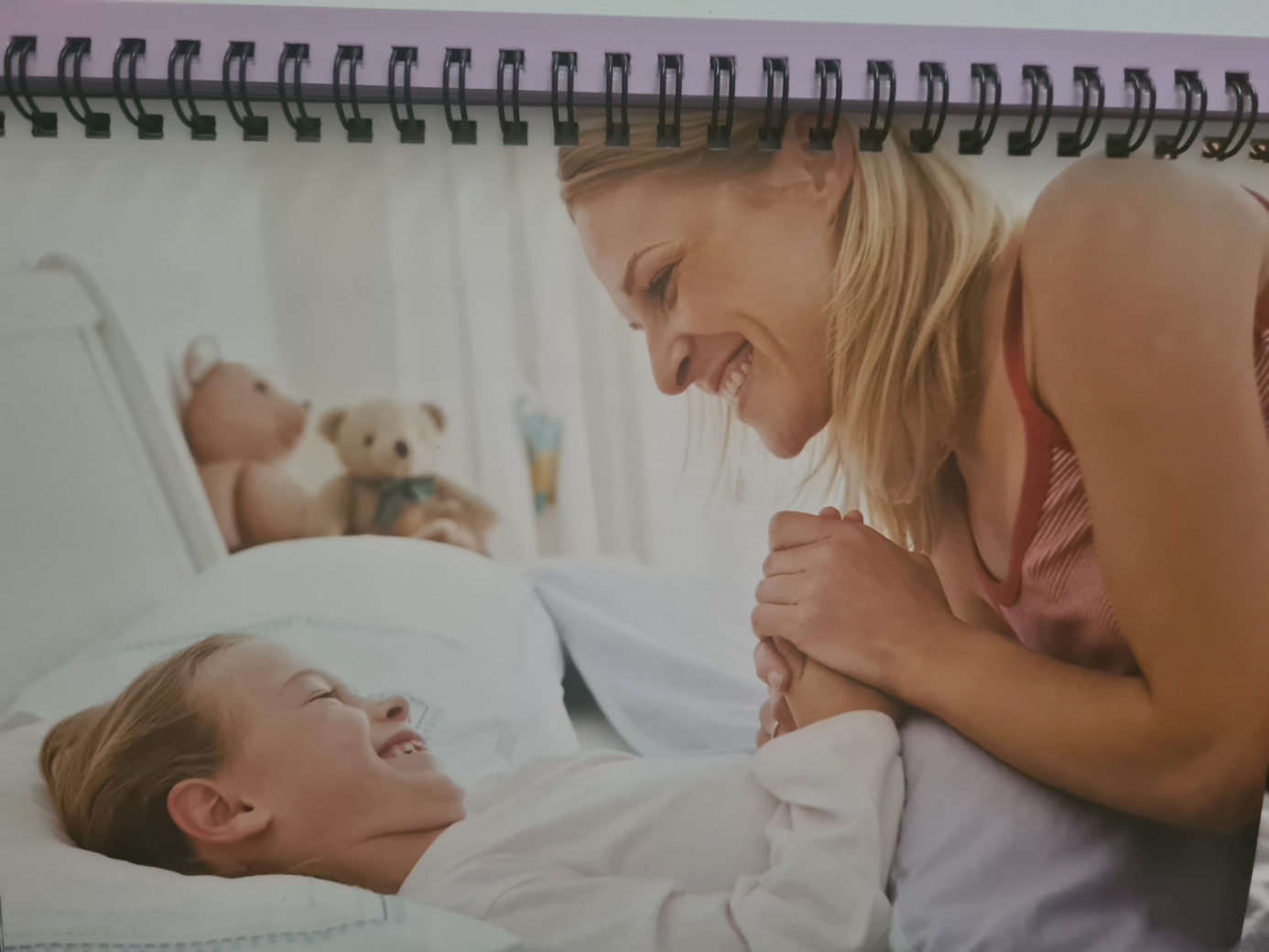 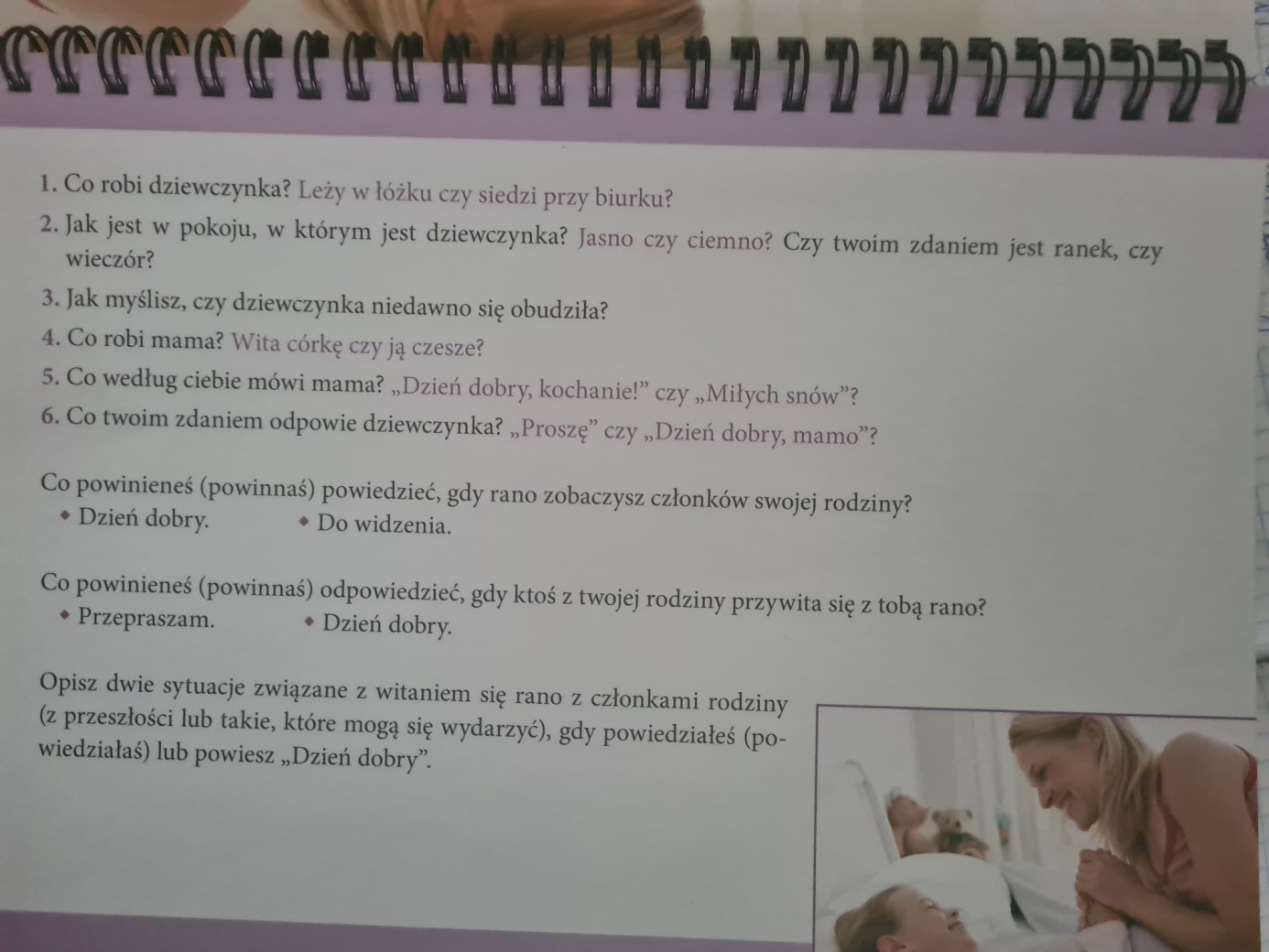 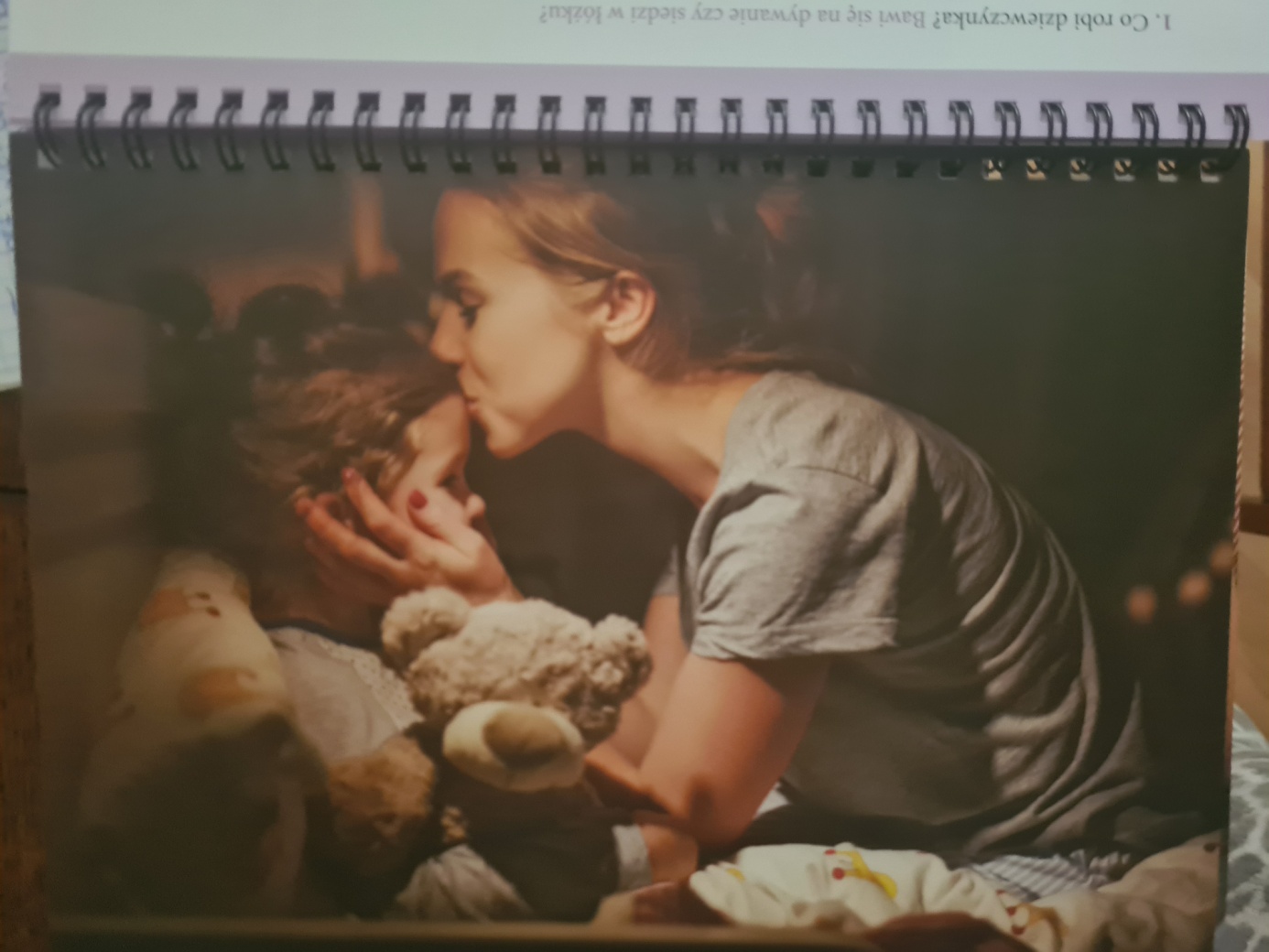 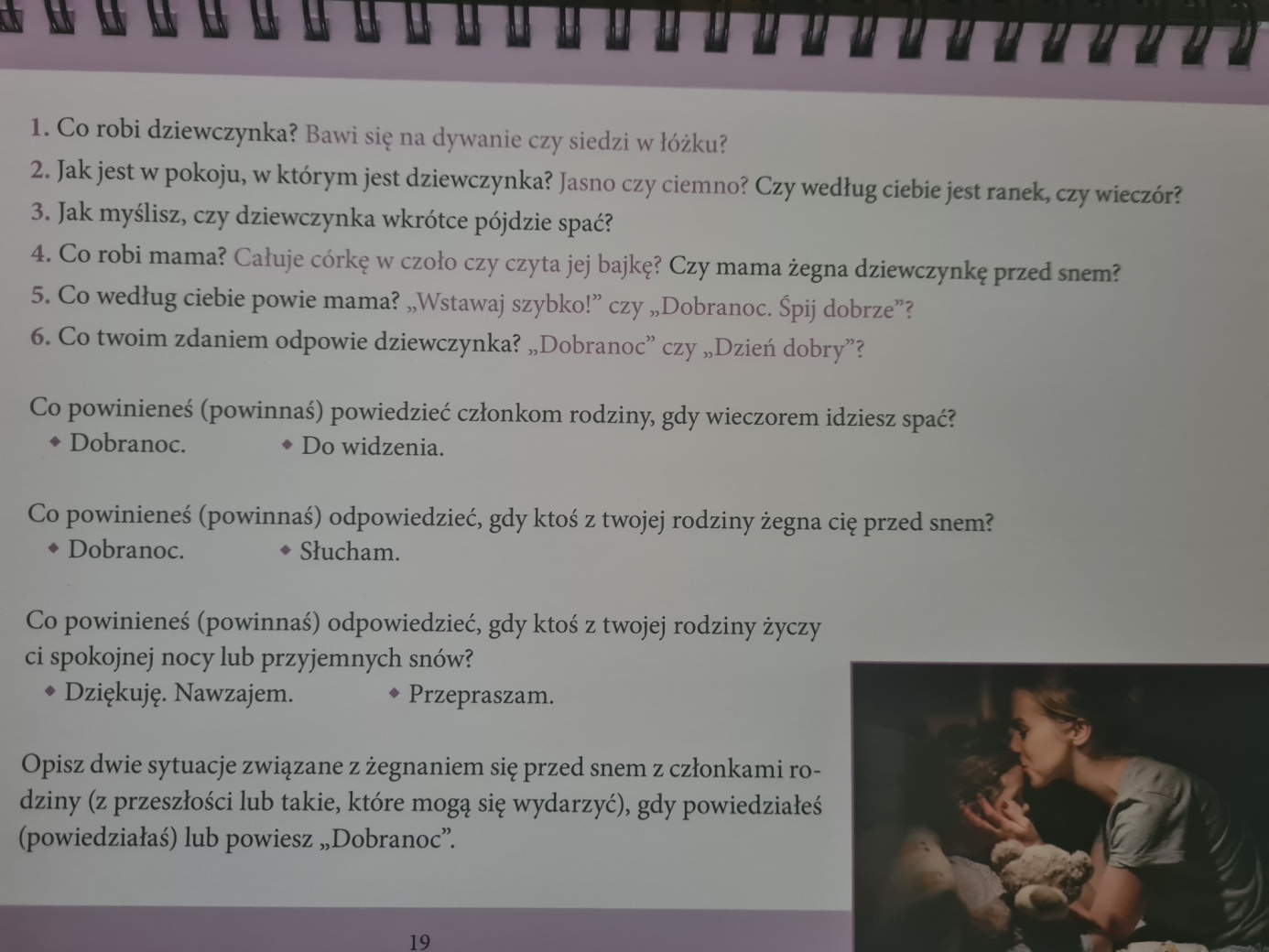 